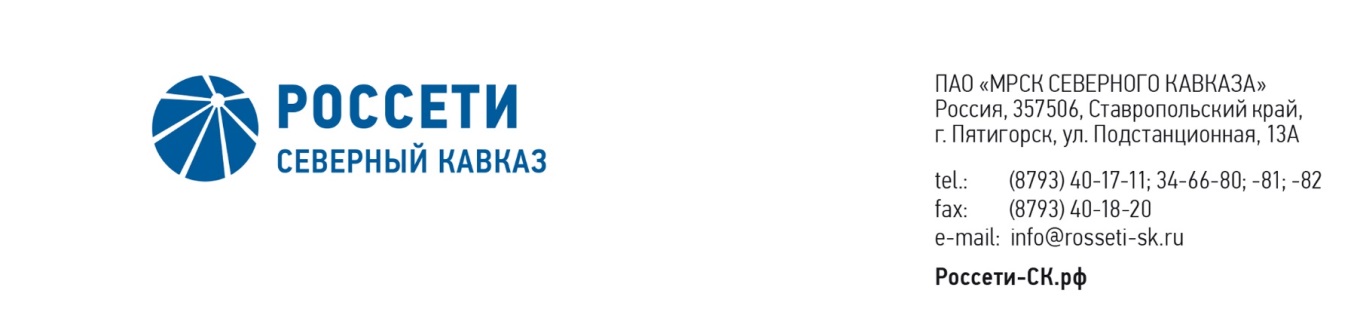 ПРОТОКОЛ № 404заседания Совета директоров ПАО «МРСК Северного Кавказа»Место подведения итогов голосования: Ставропольский край, 
г. Пятигорск, пос. Энергетик,  ул. Подстанционная, д. 13а.Дата проведения: 27 декабря 2019 года.Форма проведения: опросным путем (заочное голосование).Дата подведения итогов голосования: 27 декабря 2019 года, 23:00.Дата составления протокола: 27 декабря 2019 года.Всего членов Совета директоров ПАО «МРСК Северного Кавказа» -                      11 человек.В заочном голосовании приняли участие (получены опросные листы) члены Совета директоров:Андропов Дмитрий МихайловичБобков Дмитрий АлексеевичГребцов Павел ВладимировичГурьянов Денис ЛьвовичДомнич Виталий АнатольевичИванов Виталий ВалерьевичКирюхин Сергей ВладимировичПерец Алексей ЮрьевичПятигор Александр МихайловичСасин Николай ИвановичСергеева Ольга АндреевнаКворум имеется.Повестка дня:Об утверждении бюджета Дирекции внутреннего аудита и контроля Общества на 2020 год.О внесении изменений в решение Совета директоров Общества от 30.09.2019 (протокол № 393) по вопросу № 11.Об утверждении кредитного плана ПАО «МРСК Северного Кавказа» на 4 квартал 2019 года в новой редакции.Итоги голосования и решения, принятые по вопросам повестки дня:Вопрос № 1. Об утверждении бюджета Дирекции внутреннего аудита и контроля Общества на 2020 год.Решение:Утвердить бюджет Дирекции внутреннего аудита и контроля Общества на 2020 год согласно приложению № 1 к настоящему решению Совета директоров Общества.Голосовали «ЗА»: Андропов Д.М., Бобков Д.А., Гребцов П.В., Гурьянов Д.Л., Домнич В.А., Иванов В.В., Кирюхин С.В., Перец А.Ю., Пятигор А.М.,                  Сасин Н.И., Сергеева О.А.«ПРОТИВ»: нет. «ВОЗДЕРЖАЛСЯ»: нет.Решение принято единогласно.Вопрос № 2. О внесении изменений в решение Совета директоров Общества от 30.09.2019 (протокол № 393) по вопросу № 11.Решение:Внести следующие изменения в решение Совета директоров Общества от 30.09.2019 (протокол № 393) по вопросу № 11:Изложить п. 1. в следующей редакции: «1. Проведение анализа технологической зависимости Общества от оборудования, материалов, комплектующих, программного обеспечения и услуг импортного производства c формированием перечня критичных технологий импортного производства и прогнозной потребности на период до 2023 года. Срок: 31.12.2019».Изложить п. 2. в следующей редакции: «2. Проведение стресс-тестирования применяемых технических решений на объектах Общества, направленного на определение эффективности и устойчивости энергосистемы и ее отдельных узлов в условиях резкого изменения курса иностранной валюты и/или санкционных ограничений со стороны иностранных государств. Возникающие риски информационной безопасности отдельно исследовать с уполномоченными государственными службами. Отчет о результатах стресс-тестов представить на рассмотрение Совета директоров Общества. Срок: 31.01.2020».Изложить п. 3. в следующей редакции: «3. По итогам моделирования стресс-тестов подготовку предложений для формирования Программы развития альтернативных поставщиков продукции из числа предприятий ОПК РФ, направленной на создание/развитие существующих предприятий ОПК до требуемого уровня технологической зрелости и полного перехода на отечественные решения, программное обеспечение и микроэлектронику. Срок: 28.02.2020».Изложить п. 4. в следующей редакции: «4. Взаимодействие с организациями ОПК РФ по вопросам:- формирования перечня базовых технологий, применяемых на объектах электросетевого комплекса, производство которых может быть обеспечено предприятиями ОПК РФ;- использования гражданской продукции (работ, услуг), выпускаемой организациями ОПК РФ.Срок: 15.04.2020».Изложить п. 5. в следующей редакции: «5. Вынесение на рассмотрение Совета директоров Общества отчета по итогам выполнения пунктов 1-4 настоящего решения. Срок: 15.05.2020».Голосовали «ЗА»: Андропов Д.М., Бобков Д.А., Гребцов П.В., Гурьянов Д.Л., Домнич В.А., Иванов В.В., Кирюхин С.В., Перец А.Ю., Пятигор А.М.,                  Сасин Н.И., Сергеева О.А.«ПРОТИВ»: нет. «ВОЗДЕРЖАЛСЯ»: нет.Решение принято единогласно.Вопрос № 3: Об утверждении кредитного плана ПАО «МРСК Северного Кавказа» на 4 квартал 2019 года в новой редакции.Решение:Утвердить кредитный план ПАО «МРСК Северного Кавказа» на 4 квартал 2019 года в новой редакции согласно приложению № 2 к настоящему решению Совета директоров Общества.Голосовали «ЗА»: Андропов Д.М., Бобков Д.А., Гребцов П.В., Гурьянов Д.Л., Домнич В.А., Иванов В.В., Кирюхин С.В., Перец А.Ю., Пятигор А.М.,                  Сасин Н.И., Сергеева О.А.«ПРОТИВ»: нет. «ВОЗДЕРЖАЛСЯ»: нет.Решение принято единогласно.Председатель Совета директоров			 С.В. КирюхинКорпоративный секретарь 		       С.В. ЧистовПАО «МРСК Северного Кавказа»Россия, 357506, Ставропольский край,г. Пятигорск, ул. Подстанционная, 13 Ател.: (8793) 40-17-11, 34-66-81, факс (8793) 40-18-20e-mail: mrsk-sk@mrsk-sk.ru, www.rossetisk.ru